ТЕРРИТОРИАЛЬНАЯ  ИЗБИРАТЕЛЬНАЯ  КОМИССИЯКРАСНОГВАРДЕЙСКОГО РАЙОНАПОСТАНОВЛЕНИЕс.КрасногвардейскоеО назначении члена участковой избирательной комиссии  избирательного участка, участка референдума  № 63 Красногвардейского районаРуководствуясь ст. 27 Федерального Закона «Об основных гарантиях избирательных прав и права на участие в референдуме граждан Российской Федерации», постановлением ЦИК Российской Федерации от 5 декабря 2012 года №152/1137-6 «О порядке формирования резерва составов участковых комиссий и назначения нового члена участковой комиссии из резерва составов участковых комиссий» территориальная  избирательная  комиссия  Красногвардейского  района  п о с т а н о в л я е т:  1. Назначить Левченко Анну Александровну, 1970 года рождения, имеющую высшее образование, учителя МБОУ МО «Динской район» «СОШ №38 имени П.М. Бежно»,  предложенную для назначения в состав местным отделением Политической партии «Единая Россия», членом участковой избирательной комиссии с правом решающего голоса избирательного участка №63.2. Выдать Левченко Анне Александровне удостоверение установленного образца.3. Направить настоящее постановление в УИК № 63 для руководства.4. Опубликовать настоящее постановление в газете Красногвардейского района «Дружба».5. Постановление вступает в силу со дня его принятия.26 августа 2022 года № 57/471-6 Председатель 
территориальной избирательной комиссииКрасногвардейского районаР.А. АсмановСекретарь 
территориальной избирательной комиссииКрасногвардейского районаН.И. Марценикова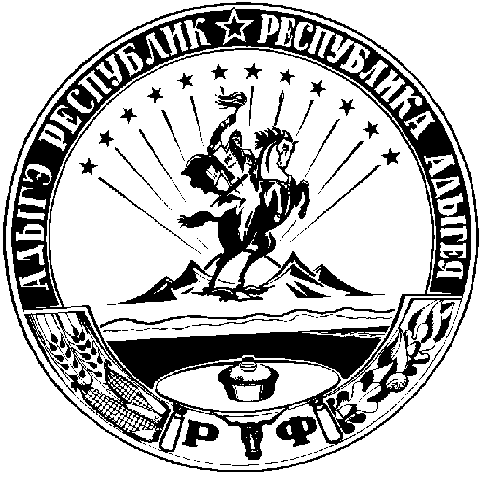 